For Call to order2:04 pmApproval of AgendaApproved as distributed. Approval of Academic Senate Minutes of May 13, 2014 (distributed electronically) Approved as distributed.IntroductionsAll senators introduced themselves, followed by the guests: James Tuedio, Chuck Gonzalez, Oddmund Myhre, Shawna Young, John Tillman, Cory Cardoza, Brian Duggan, Marge Jaasma, Jennifer Cooper, Ron Rodriguez, Reza Kamali, David Lindsay, Dennis Shimek, John Sarraille, Scott Davis and Lauren Byerly.Announcements Bret Carroll noted that the UEPC Chair, who used to get 4 units, now gets 6 units of funded assigned time.  If you were pondering a run for the position, it now gets 6 units. The Provost was thanked for increasing the funding.Speaker Carroll acknowledged and congratulated Steve Filling being elected as Chair of SWAS. He’s a mover and shaker.  He also acknowledged Betsy Eudey as she serves in SEC in two capacities – SWAS representative and as Clerk.Speaker Carroll reminded senators that the list of meeting dates and times for the Academic Senate is in your packet.  We are reminded that acoustics in this room are difficult so speak loudly and clearly.  We are looking at getting microphones to have in the room.  Until or unless that happens we need to use our voices as best we can.Provost Strong updated the Senate on enrollment. As of today, the headcount is 9, 041, and total FTES is 7,734.  Resident enrollment, which is what target funding is based on in terms of subsidy, is 8,942 headcount, 7,641 FTES. Using these figures in conjunction with what we did in the summer, and with a small stateside enrollment and spring projections, we are at 6,863 and annualized FTE for the year 7,351 which is about 102.5% of the target from the Chancellor’s Office.  Our upward limit is 103.5%, down from last year.  If we exceed the upward limit, we will return approximately $6,800 per FTE to the Chancellor’s Office. We’re in a good place right now. Enrollments are robust and we do not expect to have to take special measures related to registration, add/drop, units taken in spring, etc. He appreciates everyone’s efforts to help with enrollment management.Salameh is looking forward to serving on the Academic Senate for the third year.  She noted that there have been comments going back and forth on Facnet about the Warrior Nation banner that suggest it represents a war or battlefield on campus. She clarified the meaning of the banner. This was a student-driven project to create campus pride on the campus. Students created a senior class gift related to campus pride, and the class of 2014 recognized pride by creating a banner to recognize the campus as Warrior Nation. If you have questions, or don’t agree please contact her.  Reading the comments Facnet was disappointing, as she has first-hand experience of the hard work that went into fundraising for the banner. Ann Strahm noted that September 5, from 5-8pm is the CSU Stanislaus night at the Turlock Farmer’s Market. She encourages folks to attend. It’s great to interact with the rest of the community. It’s a great time and lots of fun. It’s also an effective tool for us to keep acting on our outreach to the community. The location of the Farmer’s Market is on Broadway in front of City Hall.John Sarraille announced the Bargaining Road Show, Monday, September 15th in the South Dining Room from 11am-1pm.   Someone from the CFA bargaining team is coming to campus to discuss collective bargaining. All faculty are invited to hear about what’s going on and what the plans are for the future.Betsy Eudey thanked all who have helped to welcome and orient our large cohort of new faculty.  Note that we will soon be sending out the fall schedule of Faculty Center workshops and information about a few faculty learning communities. We expect some new grant opportunities from the Chancellor’s Office related to online teaching and learning and may have a call for participation shortly. Eudey passed around several books for fall book clubs: Dangerous Professors, How to Write a Journal Article in 12 Weeks, First Generation College Students, Intersecting Identities in Higher Education, McKeachie’s Teaching Tips.   Eudey announced that we have a new administrative support person in the FDC, Emy Barsley. Emy previously worked in the Faculty Affairs office and we are appreciative of having her replace Ximena Garcia. Many are missing Ximena but we are really happy to have Emy.  Please take the opportunity to introduce yourself to Emy and welcome her. Daniel Edwards shared that the Art Department will be opening a new arts facility in downtown Turlock. The facility will have a faculty exhibit and will have an open house on the night of the Turlock Farmer’s Market Strahm announced. They will have student spaces and it will include a computer/media type facility as well.  Sam Regalado described the origins of the term student-athlete on Facnet, how it was born, and how it was used as a corrupted term.  It’s a term we’ve come to use, and he hopes the university will disengage from the term given the historical background of the term.Committee Reports/QuestionsNo committees have yet met so there aren’t any reports to share. A couple of days prior to Senate meetings, each committee will share a committee report electronically. Speaker Carroll urges senators to read these in advance of the meeting and raise any questions or concerns at the meeting.  Information ItemsClicker Training All of our votes occur by way of iclicker.  Senators were provided information about how to turn on the clickers via the orange button, and how to vote yes (A), no (B), and abstain (C). Votes are tallied electronically and posted to the screen. Visioning ConsultantSpeaker Carroll noted that this topic is related to the rethinking of our counseling services, and he introduced Suzanne Espinoza, VP of Enrollment and Student Affairs to share information about the activities occurring over the summer. Espinoza thanked the SEC for the opportunity to give an update on visioning in Academic Senate. She also thanked Bret Carroll and Mark Thompson for the continued consultation on this project. She’s glad about what they can accomplish through this process to reconfigure the Counseling Center.  They started by contacting IACS (International Association of Counseling Services) and getting a list of consultants to provide a review and support as we re-envision the possibilities for the Counseling Center. Ron Noble and Espinoza generated an initial list of guiding questions.  We shared these with Dan Berkow and the counseling staff and the SEC who provided feedback and suggestions and altered the list accordingly.  The process involved the Psychological Counseling Center staff and SEC. They chose one of two candidates, Jeff Prince from UC Berkeley, who is the Counseling Center Director involved in evaluating campuses to become IACS accredited. He was on campus July 31-August 1. He met with a variety of groups in two days including the Behavioral Intervention Team, Judicial Affairs, the Counseling Service director and staff, SEC representatives, and a group of faculty.  At the closing session he provided a set of his initial impressions, and Espinoza had a conversation with Jeff Prince. They do not have a final report from the consultant yet. He has provided them with his initial impressions.  Espinoza provided her notes from his comments to the SEC.  Prince will provide us with a final report after his final visit. They are hoping to schedule his next visit at the end of September. There are some areas he didn’t yet look at central to our understanding of what it would take to be accredited.  Espinoza will be conferring with Speaker Carroll and others to get others to meet with Jeff Prince when he returns. Nagel asked about the cost and where we might get information about the accrediting agency and the purpose of accreditation. Espinoza said that Jeff Prince was paid $1500/day and minimal travel expenses. The International Association of Counseling Services information is online, and she can send it to us.  http://www.iacsinc.org//home.html  Filling asked if discussions of the project had to do with replacing the now vanished tenure track faculty in counseling. Espinoza said that was not yet part of the process. We are developing a shared vision of what we want the Counseling Center to look like. She said she wants to identify the needs, wants and wishes of the community members about services to offer and then move to discussing staffing needs. Filling doesn’t see this as a fruitful path forward as the faculty perspectives were made clear.Espinoza sent her notes of the closing meeting to SEC. Some of the things of concern that the consultant brought up was confidentiality and the location of the Counseling Center.  He was concerned that we are in position of employing students in the Counseling Center and thought it would have an effect on students not wanting to get services. He was also concerned that we do not have onsite psychiatric services. There are many other things on the list.  
Regalado thinks faculty made it clear where our standing was on the position of new counselors. Renae Floyd was pushing for a tenured position and faculty supported that overwhelmingly. Espinoza said this is a topic to be discussed; she’s not opposed to it.  At this point they’re focusing on the creation of a vision for the center and staffing will be included in the conversation. Thompson noted that the Senate passed the resolution via a formal position, also in the FBAC budget priorities resolution they included words about supporting tenure-track counseling faculty. For new people, the Senate has taken a formal position on this. President Sheley didn’t sign the sense of the senate resolution but did respond to it. His concern was about the issue of academic freedom and how that relates to counseling faculty. Thompson doesn’t believe we’ve responded to that yet. He wondered if faculty who met with the consultant might want to characterize that meeting.Johnson noted she and Filling were there. It seemed the consultant was gathering information about the relationship between faculty and the Counseling Center.  They discussed where we felt that they could benefit our student’s needs, but not really any conversation around the issue we’re talking about here.  The consultant didn’t really address the issue of tenure except that a couple of us brought up why we thought it was important to have some tenured counseling faculty to have a long-term relationship between faculty and counselors.  Faculty felt it critical to have their perspectives in the governance process. Filling added that it as an exercise in cross-validation, nodding at one another’s comments.  We had the director of the Psychology Center at Berkeley agreeing about what faculty said was the role of the CSU Psychological Counseling Center.Carroll noted that this is back on SEC’s agenda for further discussion. We need to respond to President Sheley’s response and other issues.WASC Update (Scott Davis) Davis stated that they are in the final stage of hosting the special visit from WASC. This is the final stage in a dozen-year process. We were asked to respond to four areas: Shared Governance, Strategic Planning, Shared Roles in RPT, and Campus Climate.  They conducted a research study and wrote a report. The sample of the results they have is a general overview of the results from the study. In each of the four themes, actions made a difference according to respondents. This chart is a dramatic reduction of the study. He welcomed all to review the full report on the WASC site. This slide indicates a dramatic reversal of opinion from prior studies. 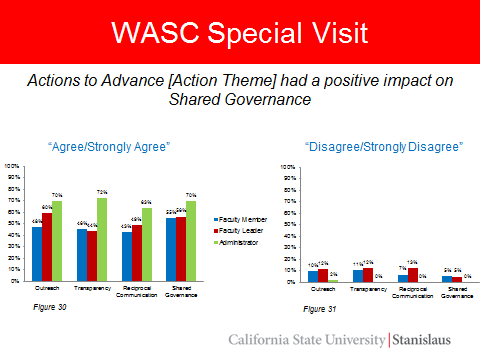 The campus special visit team presented features of the study at a conference in April, shared report drafts to the campus in the spring, met with groups last spring to share information, and then incorporated feedback and shipped off the report last month.  The WASC Special Visit Team arrives on October 1st. This will be a compressed visit. They feel they have a good sense of what they’re about and what we’re about, so this is not belaboring the process. We must particulate vigorously and thoroughly.  We will share the WASC time with the EdD accreditation report on Friday. He hopes you will participate in Friday’s session as well.  Please attend as requested or when the opportunity is raised. Be collegial, open, and engaged. 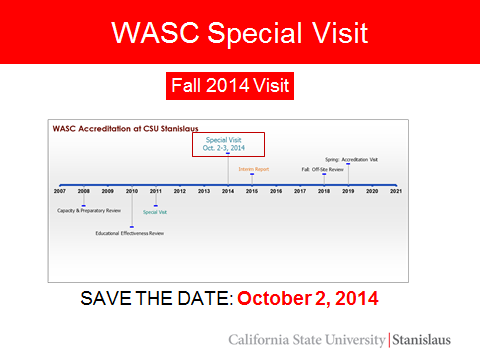 You can contact the visiting team and participate in the visit. In the meantime, contact any member of the campus team, Marge Jaasma, Lynn Johnson, Reza Kamali, Oddmund Myhre, Roxanne Robbin or Scott Davis. Thanks to all who participated in the two phases of the study. Your work mattered and the committee appreciates the participation. O’Brien asked if the WASC visit on October 2nd allowed time for faculty to talk openly or by an invitation. Davis said WASC asks for whom they wish to meet. So far it seems that it is committees and he does not anticipate an open forum. Provost Strong would like to thank the WASC Self Study Team. They did a great job overall and great work on the reports.  Thank you very much. Ovation.Consent Item8/AS/14/SEC Standing Rules of the Academic SenateThe standing rules guide us on how things in the Academic Senate work. No dissent was voiced regarding the standing rules. Consent was received.  Carroll noted that if there is ever a proposed change the standing rules, it requires a 2/3 vote of the Senate.Discussion ItemImportance of Faculty Governance (attachments) Thompson shared the following link for the presentation he made at the general faculty meeting about shared governance. The presentation stands on its own without narration.http://prezi.com/vl7nqawbeuef/sharedgovernancef14/?utm_campaign=share&utm_medium=copyThe importance of faculty governance document is in the packet, but there are a limited number of bedrock issues like academic freedom, curriculum, and personnel policies where the Academic Senate is the recognized authoritative voice of the faculty. Thompson noted that what we’re doing to represent the faculty in the Academic Senate is important. When we create academic policy it might seem mundane at times, but it could be important to protect yourselves and the colleagues you represent. The role of the Academic Senator document, points out that we’re playing two roles. Most folks here are sent by their departments, several members are constitutionally provided in different ways. If you’re a departmental representative, it’s your job to take information back to your department, especially on controversial issues, to see what they have to say about it and take into account their views. This is also you representing the general faculty, so looking at the university as a whole and sometimes that can make making decisions difficult.Carroll can’t emphasize enough the importance of speaking out and representing ideas.  This is not the place for wallflowers. We are the voice of the faculty. The stronger, louder more powerful voices, the more effective it will be.iClicker VotingCarroll noted that we have had a couple of discussions in SEC about iClicker voting.  We used to vote as a public act through hand raising or voice vote.  Back in the day some votes were on sensitive matters and we held secret paper/pen ballots and hand counted the votes. Now when using the iClickers, essentially no one knows how anyone votes, everything essentially is a secret vote. When we used the public hand or voice vote, anyone could see how others voted and no records were kept of who voted which way. Some departments may be curious about how their senators voted.  We are not sure what you prefer.  Shall we maintain the status quo using the iClicker as the default but allow senators to ask for public voice or hand votes OR revert back to the hand/voice default and use the iClickers only for secret ballots. SEC is looking for feedback/advice.Nagel thinks that the iClickers take more time than they’re worth. He prefers using a voice vote and using iClickers for secret ballots only. Johnson agrees.  Eudey likes the democratic process of hand/voice votes. However, there have been times that some faculty may have been monitored and it may have made some people uncomfortable. There were times that when sensitive items were voted on and we reminded senior faculty to represent junior faculty when those votes came up.  This maybe one reason that we defaulted to using the iClickers.  Personally, the voice vote is a good method and she supports it, but it is important to speak to other concerns.  Regalado agrees with Nagel’s position and Eudey’s sensitivity issues.  Should we go to voice votes we may have some senators using proxies on sensitive issues.  They wouldn’t necessarily be privy to prior discussions so would only be here to cast the vote. If they haven’t been engaged in discussions prior to that any single vote could be critical on passing policy. If we go to a voice vote approach, it could occur that senior faculty who aren’t engaged are taking up seats.  Strahm agreed with all that is said. With regard to people being watched or implications or ramifications, her concern about that is that if that is where we are at we have a problem on this campus. Senators are supposed to be representing their departments and the wishes of the department. That means they are sharing the first reading items and discussing the topics.  When she was her department’s senator, she would get the majority viewpoint for her vote. She felt comfortable as a junior faculty member openly voting because she was doing the will of her colleagues. If we’re having that concern that someone with power is watching an individual senator then that could have political ramifications.  That’s a bigger issues to deal with that surpasses iClickers vs open voting.Johnson says that is a bigger issue, but why make it an issue when it hasn’t been prevalent.  She remembers when she was a junior faculty member that sometimes this conversation would come up in votes and she didn’t feel protected, she felt condescended to. She took on the role willingly, and was willing to speak her mind even as a junior faculty member. While she is not a confrontational person, if someone wanted to attack her based on a stand she took, she could handle it. These could be isolated incidents, but we have methods in place that work. We shouldn’t make this an issue that might not really exist most of the time. We don’t need to be protected, we are adults serving in these roles.  There are protections in place if something happens that’s inappropriate and we’ll be protected the vast majority of the time.Peterson is surprised that many colleagues prefer voice vote. In 16-18 years on the Senate she remembers the voice vote. Sometimes you couldn’t tell who voted on what.  Sometime we took hand counts, voting twice. This took a fair amount of time. The main purpose of the iClickers was because it was faster but also made the default process always a confidential vote. She agrees with Johnson that we have to say what we think, however it was only a short period of time that there was a real amount of fear. She thinks one of the things learned is you set up processes that work in all environments including those when there is extreme tensions. We want rules to work smoothly even if we had a more antagonistic setting.  There are lots of people who have been here a while and are less vulnerable, but some departments assign extremely junior people to serve as senators.  The iClickers are fast, work in all environments; people still can say what they think. Sometimes you don’t need to have a long argument. The iClickers are efficient and practical for all kinds of environments.Johnson said if they always were more efficient, that would be fine. She’s been here multiple times when things don’t work and it takes more time to get it to work than having a voice vote. Thompson returned to Regalado’s points.  The second option that Speaker Carroll outlined is that you can use voice votes, but it doesn’t prevent you from calling for a secret vote. If anyone asks for one, we will use the iClickers if needed. Foreman doesn’t have a position, but there is also the question of the responsibility of senators to departments and those they represent. When using secret voting  those who elected you don’t know that you’re doing their will. He’s not sure how this fits but it is part of SEC’s discussion.SEC will try to digest and synthesize this discussion into a meaningful and coherent position.RPT ReportWe’re reminded of the RPT report and the results of a series of surveys conducted by a committee that was promoted by WASC. The report and surveys were issued early in the summer and will be reissued tomorrow morning. SEC will be discussing this item and this topic will be deferred to the September 23rd Senate meeting.   7/AS/14/UEPC Resolution on Two Pass Registration System for CSU Stanislaus (Approved by the Senate on 5/13/14) Speaker Carroll provided an update. This resolution passed last spring to extend a two-pass registration system. President Sheley will reject the resolution because he would like to see a 2-year sunset clause built into the system. UEPC will take up the issue again and consider the sunset clause.  Salameh asked about what would occur.  The expectation is that this will be taken care of in time for spring 2015 registration. Strahm noted it is the first item on UEPC’s agenda. Eudey noted that the president has indicated what he’d want and it’s going to UEPC with his feedback but not a directive to UEPC to change it. This is being handled by shared governance and it is time sensitive due to having it in place by spring 2015 registration.  Keep in mind that after we vote on it the President has 30 days to sign it.  There is a chance that this may be an item that we need to fast track to a second reading.  You may want to talk to your senator representative from last year if we need to fast track this item. Thompson noted that with the time pressure, it seems that what the President wants is going to be non-controversial.  This is not something we argued about. It’s just something we didn’t know about. That says something about the communication back and forth. We have all the VPs in the room, but not the President. This is something to think about how we communicate about this, how something not controversial at all can put us under this kind of pressure.Open ForumThompson noted that Google Classroom just came out. Has used Blackboard and Moodle and just switched to Google Docs, and Google classroom with applications for education. He talked with Carl Whitman and Brian Duggan back in May. In order to use Google Classroom it has to be made available on the campus. He thinks it’s a powerful suite of tools. He’s interested in seeing what they’ve done to integrate them, but can’t access them unless the campus adopts google apps for education.  It’s free but someone needs to do maintenance when problems arise. He’s meeting with new interim VP in OIT, Stanley Trevena, on Friday. He’s wondering if anyone else is interested in using Google docs and Google drive.  He wants to talk to others on campus interested in this. Eudey mentioned the Google Ambassador program and Daniel Soodjinda’s participation in this.  Stanley Trevena will look into any CSU agreements.  Strahm would be interested in hearing more.Speaker Carroll noted that our role is to be the voice of the faculty.  It’s his pleasure to hear from you and his Email and office door are always open.  That’s what he’s there for.  Feel free to contact him. Sometimes issues happen in the smallest places that have university-wide significance. If an issue comes up don’t be afraid to bring it to his attention or to SEC.Adjournment3:40pm